nORTHEAST REGIONAL HEALTH CARE COALITION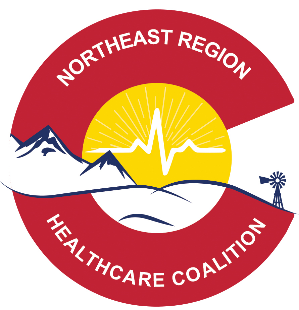 MEETING AGENDA: wednesday february 19th 2020 – VIRTUALMEETING LOCATION: VIRTUALMEETING TIME:  10 a.m. 	Meeting called to order: 10:05amZOOM MEETING LINK: Please, register in advance for this meeting:https://zoom.us/meeting/register/7851b8d4882329d7cde7dc3c8da9331e  After registering, you will receive a confirmation email containing information about joining the meeting.PRESENTATION OF THE AGENDA AND MINUTES FOR APPROVAL- Any additional business?  Dustin Handley motions to approve agenda, Bryant McCall seconds, no discussion, motion passed.ATTENDEES:Andrew Kamei - UCHealthSharon Greenman, Centennial Mental Health CenterAmber Franzel, Larimer County LTC OmbudsmanKen Stroud, Lincoln County OEM Dustin Handley, UCHealth Greeley HospitalRon Seedorf, Colorado Rural Health CenterPaula Davis, CCHN Representing FQHCsDarcy Janssen, NE Regional EPR staffJeff Schanhals, Northeast Colorado RETACGlenn Griffin, Colorado Plains Medical CenterMaria Suarez, Tender Hearts Home Health CareAndrea Crowder, Haxtun Hospital DistrictBryant McCall, Washington County EMErin Witte, Wray Community District HospitalMarianne Dungan, Salud Family Health CenterCatherine Cornell, Estes Park HealthJason Atencio, Kaiser Permanente Joe King, Morgan County AmbulanceDawn James, Kit Carson County PH & EnvironmentRaegan Maldonado, Weld LTC Ombudsman ProgramMike Burnett, Northern Colorado Health DeptJanel Baily, Lakeview Commons ALF (Columbine)Denise Bradshaw, Weld County OEMMatt Bauer, Regional EpidemiologistDavid Schneider, Weld County EPRANNOUNCEMENTS:  New Co-chair: Dustin Handley, UC Health Greeley HospitalOLD BUSINESS: Fiscal Report - Ron Seedorf Deliverable Updates – Caitlin Langmead Peds TTXGreat turnout, learned a lot about the different capabilities and processes in the regionPeds AnnexCaitlin intends to finish before last dayWorkplanReviewed by Board at 2/12 meeting, approvedRegional Communication & Coordination ExerciseIntent to Participate Survey to be sent out again, please let Caitlin know if you have any questions.By participating in this exercise, communication will be tested to verify if the HCC can reach you in a time of needAndrew Kamei explained more about the process of communication during exerciseDarcy Janssen requested that slides from the information calls be sent out to everyone. Caitlin will send out with minutes.COOP WorkshopsFort Collins and Haxtun went extremely well. Great feedback from attendees.Catherine Cornell, Estes Park HealthThe workshop was really excellent, well coordinated and organized. Very informativeAndrea Crowder, Haxtun Hospital Districtit was a great training. glad we where able to have one in Haxtun.  Thank you to everyone that attendedIf you would like one in your area, please contact Caitlin or Erin.Sharon Greenman expressed interest for Logan/Morgan area.NEW BUSINESS:Board Meeting on February 12th  – Notes on website: northeasthcc.orgRegarding Board meeting a question from Jeff Schanhals about the Colorado law that states Board meetings must be announced, minutes provided. The Board will verify and proceed accordingly.Mike Burnett asked about the Salamander print licenses, offered to help distribute those, Caitlin will email HCC to the effect.Regarding the last credentialing printer, Mike Burnett and Andrew Kamei will work on the logistics together.Funding Application NotificationsMarch 2ndHiring CommitteeDustin Handley is heading a hiring committee for the Coordinator position, contact him if you are interested: dustin.handley@uchealth.org,  970-652-2576Coordinator TransitionContinue to email the same nerhcc.co@gmail.comCaitlin appreciates the opportunity, thanked the Coalition.Sector Updates:Emergency Management – Public Health –Hep A: 351 cases, cautiously optimistic on the downhill, scaling back response activities, affected 18 counties. State call soon with guidance. In order to be out of the outbreak there must be 2 full incubation periods, 100 days, without a new case.Novel Coronavirus: PH activities currently are travel monitoring for those traveling from China. No cases in Colorado, US 29 confirmed cases. PCR testing is sent to State labs, there is an issue with this and it’s being worked on, should have capabilities in the lab by the end of the week. Turnaround for sample testing is 48 hrs. Providers must contact PH to clear any suspected case. Travelers are under 14 day quarantine for those returned from China, often self-monitoring. Health staff should take airborne and contact precautions, if suspected case. Nasopharyngeal and oralpharnygeal swabs being taken. Matt has documentation that can be requested from CaitlinEMSEstes Park Health, community paramedic, needs certification from StateHospitalEstes Park Health in April/May, will be opening new urgent careOther (Long Term Care, Behavioral Health, etc.)Centennial Mental HealthTentatively have Psychological First Aid scheduled at Sterling Regional MedCenter for May 21st @ 1:00-2:30, once a location is confirmed it will be posted to COtrain.Haxtun was successful for PFA classPRESENTATIONS: NoneOTHER BUSINESS:                                ACTION ITEMS:  	March 25th at 10am - VirtualADJOURN: 10:59am